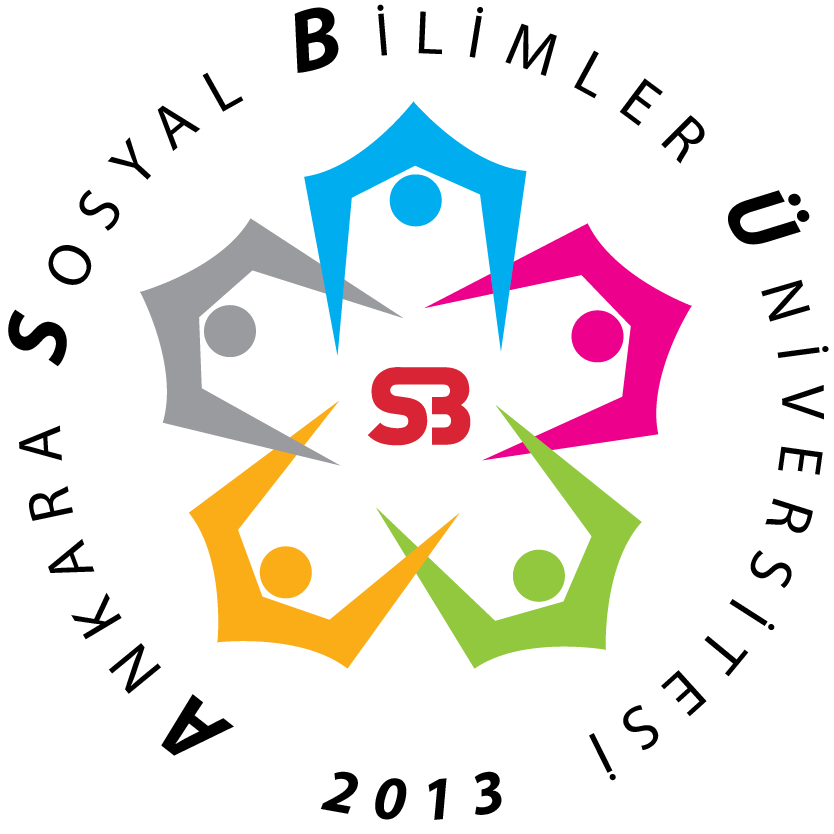 T.C.ANKARA SOSYAL BİLİMLER ÜNİVERSİTESİ REKTÖRLÜĞÜİdari ve Mali İşler Dairesi Başkanlığı                                                                                           Birim Faaliyet RaporuOCAK,2016- ANKARABİRİM YÖNETİCİ SUNUŞU5018 sayılı Kamu Mali Yönetimi ve Kanunu’nun 41. Maddesi gereğince hazırladığımız bu rapor, İdari ve Mali İşler Daire Başkanlığının görev alanını kapsayan konularda planlama ve uygulama sonucu elde edilen 2015 yılı verilerinin değerlendirilmesidir.İdari ve Mali İşler Daire Başkanlığı kanunlarla verilen yetki çerçevesinde, görev bilinci içinde çağdaş anlayışla Ankara Sosyal Bilimler Üniversitesinin idari ve mali planında öngörülen temel amaçlara uygun olarak faaliyetlerini sürdürmektedir.Kurulduğumuzdan bu yana, yüklendiğimiz ağır görev, yetki ve sorumlulukları gerek insan kaynaklarımız gerekse fiziki kaynaklarımızla yerine getirerek en yüksek seviyeye ulaşmaya çalışmaktayız.Kamu Mali Yönetimi ve Kontrol Sisteminin daha etkin ve verimli hale dönüştürülmesi, geliştirilmesi için, başta üst yöneticinin yetki ve sorumluluk bilinci ile görev alan tüm çalışanlarımızın özverili çalışması ve desteği artarak devam edecektir.                                                                                      Saim DURMUŞ                                                                       İdari ve Mali İşler Daire BaşkanıİÇİNDEKİLERBİRİM YÖNETİCİ SUNUŞU1-GENEL BİLGİLERMisyon ve VizyonYetki, Görev ve Sorumluluklarİdareye İlişkin BilgilerFiziksel YapıÖrgütsel YapıBilgi ve Teknolojik Kaynaklarİnsan KaynaklarıYönetim ve İç Kontrol Sistemi           2- AMAÇ VE HEDEFLERİdarenin Amaç ve HedefleriBütçe Uygulama SonuçlarıTemel Mali Tablolara İlişkin AçıklamalarTemel Politika ve Öncelikler          3-FAALİYETLERE İLİŞKİN BİLGİ VE DEĞERLENDİRMELERMali Bilgiler          4- KURUMSAL KABİLİYET VE KAPASİTENİN DEĞERLENDİRİLMESİÜstünlüklerZayıflıklar          5-ÖNERİ VE TEDBİRLER          İÇ KONTROL GÜVENCESİ BEYANI1.GENEL BİLGİLERA-Misyon ve VizyonMisyonumuzÜniversitemizin İdari ve Mali politikaları doğrultusunda, Başkanlığımız görev alanındaki her türlü faaliyet ve hizmetlerin mevzuata uygun etkili ekonomik ve verimli şekilde yerine getirilmesini sağlayarak, mevcut kaynakları en uygun ve verimli bir biçimde kullanan, tüm paydaşlara nitelikli hizmet sunan, güven ve şeffaflığı esas alan, güçlü bir idari yapıya sahip olmaktır. VizyonumuzMevcut kaynakları en iyi şekilde kullanarak, çağdaş ve bilimsel tüm gelişmeleri çalışmalarına yansıtan, çağdaş bir idari yapı oluşturarak, etik anlayış ve sorumluluk bilincine sahip, işinde uzman, yenilikçi personeliyle güven ve şeffaflığın esas olduğu kaliteli ve verimli bir hizmet sunmaktır.B-Görev Yetki ve Sorumluluklarİdari ve Mali İşler Daire Başkanlığımız; 10.12.2013 tarihli ve 5018 sayılı Kamu Mali Yönetimi ve Kontrol Kanununun 60. maddesi gereğince kendisine tanımlanan görevleri yapmaktadır.İdari ve Mali İşler Daire Başkanlığı olarak görev ve sorumluluklarımız şunlardır:1)	Üniversite için gerekli araç, gereç ve malzemenin temini ile ilgili hizmetleri yürütmek,2)	Üniversitenin mali işlerle ilgili hizmetlerini yürütmek,3)	Temizlik, aydınlatma, ısıtma, bakım, onarım ve benzeri hizmetleri yapmak,4)	Sosyal tesislerin kurulması ve yönetimi ile ilgili hizmetleri düzenlemek ve yürütmek,5)	Birim faaliyetlerinin yürütülmesi, yönlendirilmesi ve değerlendirilmesi için, birimine tahsis edilen personel, yer, malzeme ve diğer kaynaklarla geleceğe yönelik olarak hedefler ve standartlar belirlemek,6)	Temel fonksiyon olarak belirlenen faaliyetin etkin, verimli, ekonomik ve nitelikli olarak yerine getirilebilmesi için kendinin ve astlarının faaliyetlerini programlamak, rutin işlerin formlara bağlanmasına, işlerin basitleştirilmesine çalışmak,7)	Birim faaliyetlerinin etkin bir şekilde uygulanıp, yürütülebilmesi için gereken düzeyde sorumluluk ve yetkiyi astlarına devretmek sonuçlara yönelik sorumluluk ve yetkiyi elinde tutmak,8)	Mali kanununlar ile ilgili Resmi Gazete’de yayınlanan kanun, yönetmelik ve genelgeleri takip etmek,9)	Süreli evrakın zamanında işleme konulmasını sağlamak,10)	Başkanlığa havale edilen iş ve evrakların astlara havalesini yapmak ve gereğini sağlamak, cevap yazılarının hazırlanmasını, günlük işlerin imza takibinin yapılmasını ve sonuçlandırılmasını sağlamak,11)	Başkanlığımıza bağlı personelin günlük mesaiye geliş ve gidişlerini kontrol ederek mesaisini aksatan personele gereğini yapmak,12)	Başkanlığa ilişkin görevlerin, Rektörlükçe uygun görülen programlar gereğince yürütülmesi için karar verme, tedbir almak ve uygulamak,13)	Satın alınmasına karar verilen mal ile hizmetin Onayını hazırlamak ve alım ile muayene kabul işlemlerini yapmak,14)	Demirbaş malzeme ile sarf malzemelerine ilişkin işlemlerin yapılmasını sağlamak,15)	Demirbaş kayıtlarının oluşturulmasını sağlamak,16)	Yıl sonunda envanter sayımı ve ilgili icmallerin yapılarak Sayıştay Başkanlığına gönderilmek üzere demirbaş ve sarf malzemeleri cetvellerinin çıkarılmasını sağlamak,17)	İdari ve mali karar ve işlemlere ilişkin olarak iç kontrolün işleyişini sağlamak,18)	Verilecek diğer benzeri görevleri yapmak.C-İdareye İlişkin BilgilerFiziksel Yapıİdari Personel Hizmet Alanları 	Daire Başkanlığımız Rektörlük binasında hizmet vermektedir. Hizmet alanı olarak daire başkanı odası, şube müdürleri odası, personel odası, şoför odası, depo ve güvenlik odası olmak üzere toplam 12 odası bulunmaktadır.3- Bilgi ve Teknolojik Kaynaklar    3.1. BilgisayarlarMasaüstü Bilgisayar Adedi: 16 AdetTaşınabilir Bilgisayar Adedi: 3 Adet     3.2. Diğer Bilgi ve Teknolojik Kaynaklar4. İnsan Kaynakları2015 yılında, Daire Başkanlığımız faaliyetlerini sürdüren idari personelimize ilişkin sayı ve niteliklere ilişkin bilgiler aşağıdaki tabloda yer almıştır.4.1. İdari Personel4.2. İdari Personel Eğitim Durumu5-Yönetim ve İç Kontrol SistemiAnkara Sosyal Bilimler Üniversitesinde, Yönetim ve İç Kontrol sistemine ilişkin olarak: Harcama Yetkilisi ve Gerçekleştirme Görevlisi aracılığıyla mal ve hizmet alımlarında, 5018 sayılı Kamu Mali Yönetim ve Kontrol Kanununa uygun olarak, 4734 sayılı Kamu İhale Kanununda belirtildiği üzere uygun şekilde ihalenin yapılması sağlanarak, en kaliteli mal veya hizmetin, en ucuz şekilde satın alınmasına özen gösterilmektedir. Ayrıca yapılan malzeme alımı veya hizmet ihalelerinde harcama kalemindeki ödenekler titizlikle kontrol edilerek ödenek üstü harcama yapılmamasına dikkat edilmektedir. Harcama ve satın alma yetkilileri kamu kurum ve kuruluşlarındaki tasarruf tedbirlerine en üst seviyede uyulmasının gerekliliği içinde görevlerini yerine getirmektedir. Alınacak herhangi bir malzememin ihtiyacının gerekliliği en iyi şekilde araştırılarak alım yoluna gidilmektedir. Harcama yetkilisi ve satın alma görevlileri, kamu kurum ve kuruluşlarındaki tasarruf tedbirleri göz önüne alınarak birimlerden gelen gereksiz ihtiyaç taleplerinde, kesinlikle alım yoluna gitmemektedir.İdari ve Mali İşler Daire Başkanlığımız , 4734 sayılı Kamu İhale Kanunu, 4735 saylı Kamu İhale Sözleşmeleri Kanunu ve Harcırah Kanunu, doğrultusunda gerçekleştirilen işlemleri, Merkezi Yönetim Harcama Belgeleri Yönetmeliğinde yer alan kanıtlayıcı belgelerle birlikte teslim almakta ve işleme koymaktadır.II.  AMAÇ ve HEDEFLERİdarenin Amaç ve Hedefleriİdari ve Mali İşler Daire Başkanlığımız temel amaç ve hedef olarak; kalkınma planları ve programlarında yer alan politika ve hedefler doğrultusunda Üniversitemiz kaynaklarının etkili, ekonomik ve verimli bir şekilde kullanılmasını, hesap verilebilirliği ve mali saydamlığı sağlamak üzere mali yönetimimizin yapısını ve işleyişini, bütçemizin hazırlanmasını, uygulamasını, tüm mali işlemlerin muhasebeleştirilmesini, raporlamasını ve mali kontrolün yapılmasını belirlemiştir.      B-Temel Politikalar ve Önceliklerİdari ve Mali İşler Daire Başkanlığımızın temel politika ve önceliğine konu olan hususlar; idarenin orta ve uzun vadeli strateji, politika, amaç, bütçe ve ödenek işlemlerini koordine etmek, performans ve kalite ölçütleri geliştirmek, toplanan bilgi ve verileri analiz edip yorumlamak, idarenin faaliyetleri, yıllık yatırımlarını değerlendirmek, kesin hesap ve diğer raporlarını hazırlamaktır.III_ FAALİYETLERE İLİŞKİN BİLGİ ve DEĞERLENDİRMELERMali Bilgiler1-Bütçe Uygulama Sonuçları (Bütçe Giderleri)2-Temel Mali Tablolara İlişkin Açıklamalar* Daire Başkanlığımıza 2015 yılı başında 01. Personel Giderleri tertibinden 176.000,00 TL ödenek tahsis edilmiştir. KBÖ tutarından yıl içerisinde 220.180,00 TL ek ödenek verilmiş ve 396.180,00 TL ödeneğe ulaşılmıştır. Yıl içerisinde bu tertipten 396.114,15 TL tutarında harcama yapılmış olup, harcamanın ödeneğe göre gerçekleşme oranı % 99,98’ tir. * Daire Başkanlığımıza 2015 yılı başında 02. Sosyal Güvenlik Kurumlarına Devlet Primi Giderleri tertibinden 40.200,00 TL ödenek tahsis edilmiştir. KBÖ tutarından yıl içerisinde 19.100,00 TL ek ödenek verilmiş ve 59.300,00 TL ödeneğe ulaşılmıştır. Yıl içerisinde bu tertipten 59.293,65  TL tutarında harcama yapılmış olup, harcamanın ödeneğe göre gerçekleşme oranı % 99,99’ tur.	* Daire Başkanlığımıza 2015 yılı başında 03. Mal ve Hizmet Alım Giderleri tertibinden 4.846.300,00 TL ödenek tahsis edilmiştir. KBÖ tutarından yıl içerisinde 1.900.000,00 TL ek ödenek verilmiş ve 6.746.300,00 TL ödeneğe ulaşılmıştır. Yıl içerisinde bu tertipten 4.273.118,31  TL tutarında harcama yapılmış olup, harcamanın ödeneğe göre gerçekleşme oranı % 63,34’ tür.* Daire Başkanlığımıza 2015 yılı başında 05. Cari Transfer Giderleri tertibinden 177.000,00 TL ödenek tahsis edilmiştir. Yıl içerisinde bu tertipten 132.209,91  TL tutarında harcama yapılmış olup, harcamanın ödeneğe göre gerçekleşme oranı % 74,69’ tür.* Daire Başkanlığımıza 2015 yılı başında 06. Sermaye Giderleri tertibinden 5.400.000,00 TL ödenek tahsis edilmiştir. Yıl içerisinde bu tertipten 1.377.979,37 TL tutarında harcama yapılmış olup, harcamanın ödeneğe göre gerçekleşme oranı % 25,52’ dir.KURUMSAL KABİLİYET VE KAPASİTENİN DEĞERLENDİRİLMESİ Üstünlükler Yüklenilen misyonun, her türlü mali karar ve işlemde Üst Yönetim rehberliğini de kapsaması, Mali mevzuatın iyi bilinmesi ve iyi yorumlanarak diğer birimlere danışmanlık hizmeti verilmesi, Uygulamada belirleyici olunması ve kurumun bütününü bağlayıcı olunması, Yapılan çalışmalarda olumlu ya da olumsuz her koşulda tam bir açıklık ve şeffaflık politikasının izlenmesi, Sayıştay denetçilerince her yıl yapılan incelemeye ilişkin hesap verme sorumluluğunun bilincinde çalışılması, Evrakların her türlü yazışma ve incelemesinde azami titizliğin gösterilmesi,İşlerin takip ve tamamlama sürecinin hızla gerçekleştirilerek sonuçlandırılması ve yapılan işlemlerin sonucundan derhal ilgili birimin bilgilendirilmesi, Çalışan personelin yeterli derecede bilgili ve son derece özverili olması, Çalışan personel arasında koordinasyon ve işbirliğinin gelişmiş olması, Diğer kurumların ilgili birimleri ile gerektiğinde fikir alış verişinde bulunacak kadar ilişkinin iyi olmasıdır. ZayıflıklarAcil talep kavramının tam oturmamış olması nedeni ile planlı çalışma sistemine geçilememesi.Mevcut depoların yeterli olmaması.ÖNERİ VE TEDBİRLERAnkara Sosyal Bilimler Üniversitesi’nin kurumsal yapısını ilgilendiren konularda az sayıda personelle faaliyetlerine devam eden Başkanlığımızın personel eksikliğinin giderilmesi ön plana çıkmaktadır.İÇ KONTROL GÜVENCE BEYANIHarcama yetkilisi olarak yetkim dahilinde;Bu raporda yer alan bilgilerin güvenilir, tam ve doğru olduğunu beyan ederim.Bu raporda açıklanan faaliyetler için idare bütçesinden harcama birimimize tahsis edilmiş kaynakların etkili, ekonomik ve verimli bir şekilde kullanıldığını, görev ve yetki alanım çerçevesinde iç kontrol sisteminin idari ve mali kararlar ile bunlara ilişkin işlemlerin yasallık ve düzenliliği hususunda yeterli güvenceyi sağladığını ve harcama birimimizde süreç kontrolünün etkin olarak uygulandığını bildiririm. Bu güvence, harcama yetkilisi olarak sahip olduğum bilgi ve değerlendirmeler, iç kontroller, iç denetçi raporları ile Sayıştay raporları gibi bilgim dahilindeki hususlara dayanmaktadır.Burada raporlanmayan, idarenin menfaatlerine zarar veren herhangi bir husus hakkında bilgim olmadığını beyan ederim. (ANKARA …./01/2016)                                                                             Saim DURMUŞ                                                                                        Harcama YetkilisiSayısı(Adet)Alanı(m²)Kul. Sayısı (kişi)Fiili olarak dairemizde görev alanlarDaire Başkanı Odası1251Şube Müdürü Odası265,52Personel Odası1586Şoför Odası123,53Depo6228Güvenlik Odası16Toplam1212Cinsiİdari Amaçlı(Adet)Eğitim Amaçlı(Adet)Araştırma Amaçlı(Adet)Projeksiyon1Barkot Okuyucu1Barkod Yazıcı1Fotokopi Makinesi1Faks1Tarayıcılar1Navigasyon Cihazı1Yazıcı6TV1Evrak İmha Makinesi2Daire Başkanı1Şube Müdürü2Bilgisayar İşletmeni3V.H.K.İ.1Memur1Sekreter1Şoför3Toplam12İdari Personel Eğitim Durumuİdari Personel Eğitim Durumuİdari Personel Eğitim Durumuİdari Personel Eğitim Durumuİdari Personel Eğitim Durumuİdari Personel Eğitim Durumuİdari Personel Eğitim Durumuİdari Personel Eğitim DurumuOrtaokulLiseÖn LisansLisansYüksek LisansDokt.Toplam Kişi Sayısı1272-12Yüzde%8,3%16,7%58,3%16,7-%1002015 
BÜTÇE 
BAŞLANGIÇ 
ÖDENEĞİ2015
EKLENEN 
ÖDENEK2015
TOPLAM
ÖDENEK2015
GERÇEKLEŞME
TOPLAMIKALANGERÇ.
ORANITLTLTLTLTLTLBÜTÇE GİDERLERİ
 TOPLAMI10.639.500,002.139.280,0012.778.780,006.238.715,396.540.064,61 %48,8201. PERSONEL 
GİDERLERİ176.000,00220.180,00396.180,00396.114,1565,85 %99.9802. SOSYAL GÜVENLİK KURUMLARINA DEVLET PRİMİ GİDERLERİ40.200,0019.100,0059.300,0059.293,656,35 %99.9903. MALVE HİZMET
 ALIM GİDERLERİ4.846.300,001.900.000,006.746.300,004.273.118,312.473.181,69 %63,3405. CARİ 
TRANSFERLER177.000,000177.000,00132.209,9144.790,09 %74,6906. SERMAYE 
GİDERLERİ5.400.000,0005.400.000,001.377.979,374.022.020,63 %25,52